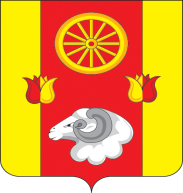 АДМИНИСТРАЦИЯПРИВОЛЬНЕНСКОГО СЕЛЬСКОГО  ПОСЕЛЕНИЯРЕМОНТНЕНСКОГО  РАЙОНА    РОСТОВСКОЙ  ОБЛАСТИРАСПОРЯЖЕНИЕ         13.01.2015 г.                                           №2                             п. ПривольныйОб утверждении ежегодногоплана проверок гражданПривольненского сельского поселения на 2015 год         В соответствии с Федеральным законом от 06.10.2003г.№ 131-ФЗ «Об общих принципах организации местного самоуправления в РФ», Постановления №1от 16.01.2013г., об утверждения административного регламента по осуществлению  муниципального земельного контроля за использованием земель  Привольненского сельского поселения. Решением №100 от 24.04.2012г. Депутатов Привольненского с/поселения «Об утверждении Правил благоустройства и санитарного содержания территорий населенных пунктов  Привольненского сельского поселения».Утвердить ежегодный план проверок граждан Привольненского сельского поселения на 2015 год (Приложение №1)Контроль за выполнением настоящего распоряжения оставляю за собой.Глава Привольненскогосельского поселения                                                                                    Н.В.Мироненко                                                                                                                                                                                                       Приложение 1к Распоряжению №2                                                                                                                                                                     от 13.01.2015 г.План проведения плановых проверок использования земельфизическими лицами Привольненского сельского поселения№п/пФИО гражданина, деятельность которого подлежит плановой проверкеАдрес фактического осуществления деятельности (субъект РФ, поселение наименование улицы, номер дома)ИНН налогоплательщика.Цель проведения проверкиДата окончания последней проверки.Дата начала проведения проверки.Срокпроведенияплановойпроверки(рабочих дней,рабочих часов).Наименование органа муниципального земельного контроля осуществляющего проверку.1.Зайцева Татьяна ИвановнаР.О. Привольненское сельское поселение п.Привольный, ул.Строительная 20.  612901780401Плановая проверка использования земель00018.03.15 г.с10.00-13.00ч.Муниципальное образование «Привольненское сельское поселение».2.Дурицкая Надежда ФиллиповнаР.О. Привольненское сельское поселение п.Привольный, ул. Строительная  36.  612902068437Плановая проверка использования земель00025.03.15 г.с10.00-13.00гМуниципальное образование «Привольненское сельское поселение3.Чуравцов Михаил МихайловичР.О. Привольненское сельское поселение п.Привольный, ул. Советская 23/2. 612900953796Плановая проверка использования земель00008.04.15 г.с10.00-13.00ч.Муниципальное образование «Привольненское сельское Поселение»4Демьянов Владимир АлександровичР.О. Привольненское сельское поселение п.Привольный, ул. Прудовая 39  .  612901464406Плановая проверка использования земель00015.04.15 г.с10.00-13.00ч.Муниципальное образование «Привольненское сельское Поселение»5.Золин Александр ВикторовичР.О. Привольненское сельское поселение п.Привольный, ул. Строительная 58.  612900559863Плановая проверка использования земель00022.04.15г.С 10.00-13.00Муниципальное образование «Привольненское сельское Поселение»6.Домошенко Сергей ВасильевичР.О. Привольненское сельское поселение п.Привольный, ул.30 лет Победы  20/2 .  612900859419Плановая проверка использования земель00013.05.15г.С 10.00-13.00.Муниципальное образование «Привольненское сельское Поселение»7.Дуклиев Лечи Авхадович Р.О. Привольненское сельское поселение п.Привольный, ул. Мира 1612900005463Плановая проверка использования земель00020.05.15г.С 10.00-13.00Муниципальное образование «Привольненское сельское Поселение»8.Дорофеева Татьяна ВалентиновнаР.О. Привольненское сельское поселение п.Привольный, ул.Школьная  29/4612900255978Плановая проверка использования земель00027.05.15г.с10.00-13.00Муниципальное образование «Привольненское сельское Поселение»9.Воронко Юрий ВикторовичР.О. Привольненское сельское поселение п.Привольный ул. Школьная 26/1612900431486Плановая проверка использования земель00003.06.15г.с10.00-13.00Муниципальное образование «Привольненское сельское Поселение»10.Карнаухов Виталий ВладимировичР.О. Привольненское сельское поселение п.Привольный, ул.Школьная 27/1611200329990Плановая проверка использования земель00010.06.15 г.с10.00-13.00Муниципальное образование «Привольненское сельское Поселение»11.Старченко Татьяна ПетровнаР.О. Привольненское сельское поселение п.Привольный, ул.Советская 13/1612900842574Плановая проверка использования земель00008.07.15 г.С10.00-13.00Муниципальное образование «Привольненское сельское Поселение»12.Кравченко Анастасия ВладимировнаР.О. Привольненское сельское поселение п. Привольный ул.Советская 13/ 3612901635725Плановая проверка использования земель00022.07.15 г.С 10.00-13.00Муниципальное образование «Привольненское сельскоеПоселение»13.Самойлова Светлана АнатольевнаР.О. Привольненское сельское поселение п.Привольный ул. 50 лет Октября 8/3612900705680Плановая проверка использования земель00012.08.15г.С 10.00-13.00Муниципальное образование «Привольненское сельскоеПоселение»14.Шишкин Иван МихайловичР.О. Привольненское сельское поселение п.Привольный ул. 50 лет Октября 19/3612901134447Плановая проверка использования земель00026.08.15 г.С 10.00-13.00Муниципальное образование «Привольненское сельскоеПоселение»